Подпись представителя команды                                                Подпись представителя команды                                   ______________________   (_______________________ )      ______________________   (____________________ )Судья          _______________________________________________________________________________________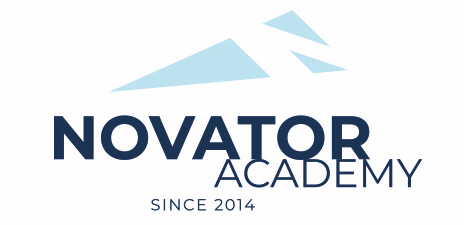 ПРОТОКОЛ  № 204Воз. категория  2011Стадион:    «Манеж стадиона Арена Химки»	«27» Марта 2021 г.   16:00      СШОР ЩелковоМФА - 290№ФИОСтМячиКарт№ФИОСтМячиКарт1Бондарчук Иван1Алиев Иса2Ермошкин Тимофей12Битиев Дмитрий3Ефимов Арсений3Грязнов  Егор4Жидиков Егор14Кудияров Артем5Каплий Пётр5Маргарян Эрик6Кирюшкин Макар6Остапенко Лев7Кононцев Никита27Распопов Кирилл8Лукин Егор8Савин Денис9Лутцев Даниил9Сенотов Александр10Моисеев Ярослав310Сергеев Святослав11Молодий Даниил11Тюнев Леонид12Петровский Константин12Церцвадзе Александр13Пикуль Глеб113Шнайдер Лев14Плащинский Марк114Шункин Юрий15Толстов Кирилл15Ястребов Даниил16Фомичёв Степан17Яшкин ТимофейОфициальные представители командОфициальные представители командОфициальные представители командОфициальные представители командОфициальные представители командОфициальные представители командОфициальные представители командОфициальные представители командОфициальные представители командОфициальные представители команд№ФИОДолжностьДолжностьДолжность№ФИОДолжностьДолжностьДолжность1Плащинский ОлегтренертренертренерАртамонов Евгенийтренертренертренер2